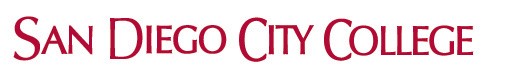 PROGRAM REVIEW ANNUAL UPDATE PLANNING TEMPLATE FOR DOCUMENTING DIALOGUEThis template should be completed and uploaded to Taskstream as an attachment to the Program Review Annual Update. Refer to the City College Program Review Handbook for more detailed instructions and guidance.Review assessment results, ISLO mapping, and outcomes data from the prior year. Summarize your findings below. What is working well? What needs improvement?Summarize discussion of alternative approaches considered and any action steps identified for this year.REVIEW OF RESULTSDATE:PARTICIPANTS:RATIONALE AND SUMMARY OF DISCUSSION:ACTION PLAN DEVELOMPENTDATE:PARTICIPANTS:RATIONALE AND  SUMMARY OF DISCUSSION:ACTION STEPS: